ТАЛОВСКИЙ  СЕЛЬСКИЙ   СОВЕТКАМЫШИНСКОГО МУНИЦИПАЛЬНОГО РАЙОНАВОЛГОГРАДСКОЙ   ОБЛАСТИ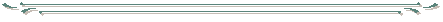 РЕШЕНИЕ № 11от 03.04.2023 г.                                                                                         с. ТаловкаНа основании пункта 4 статьи 27 Федерального закона № 67-ФЗ от 12.06.2002 года "Об основных гарантиях избирательных прав и права на участие в референдуме граждан Российской Федерации", руководствуясь Уставом Таловского сельского поселения, Таловский сельский Совет РЕШИЛ:1. Предложить кандидатуру гражданина РФ Карасевой Светланы Федоровны в состав участковой избирательной комиссии избирательного участка № 1917 Волгоградской области.3. Направить копию настоящего решения в Территориальную избирательную комиссию Камышинского района.4. Настоящее решение подлежит официальному обнародованию.Глава Таловского сельского поселенияКамышинского муниципального районаВолгоградской области                                                            Г. Н. ДаниловО предложении кандидатур в состав участковых избирательных комиссий